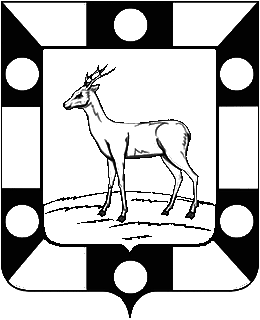 АДМИНИСТРАЙИЯ ГОРОДСКОГО ПОСЕЛЕНИЯ ПЕТРА ДУБРАВА МУНИЦИПАЛЬНОГО РАЙОНА ВОЛЖСКИЙ САМАРСКОЙ ОБЛАСТИРАСПОРЯЖЕНИЕот  20.10.2022  № 23-рОб образовании рабочей группы по оказанию мер поддержки семьям участников специальной военной операции, призванных на военную службу в рамках частичной мобилизации	В целях социальной поддержки семей лиц, призванных на военную службу в рамках частичной мобилизации в соответствии с Указом Президента Российской Федерации от 21.09.2022 № 647 «Об объявлении частичной мобилизации в Российской Федерации»:     1.Создать рабочую группу по оказанию мер поддержки семьям участников специальной военной операции, призванных на военную службу в рамках частичной мобилизации, приложение № 1 к настоящему распоряжению.     2.Опубликовать настоящее Распоряжение в печатном средстве информации г.п. Петра Дубрава «Голос Дубравы».     3.Настоящее Распоряжение вступает в силу с момента его официального опубликования.     4.Контроль за выполнением данного Распоряжения возложить на заместителя Главы поселения Чернышова Г.В.И.о. Главы городского поселенияПетра Дубрава                                                                         Г.В.ЧернышовЗольникова  226-16-15СОСТАВрабочей группы по оказанию мер поддержки семьям участников специальной военной операции, призванных на военную службу в рамках частичной мобилизацииПРИЛОЖЕНИЕ № 1к распоряжению  Администрации  городского поселения Петра Дубрава муниципального районаВолжский Самарской областиот 20.10.2022 № 23-р№ п/пФ.И.О.Должность1.Крашенинников Владимир АлександровичГлава поселения2.Чернышов Геннадий ВасильевичЗаместитель Главы поселения3.Богомолова Татьяна АлександровнаГлавный специалист Администрации поселения4.Аристова Наталья ВладимировнаВедущий специалист Администрации поселения5. Арефьева Светлана АлександровнаВедущий специалист Администрации поселения6ЗольниковаСветлана ВикторовнаВедущий специалист Администрации поселения7.Бибаев Валерий ФедоровичДиректор БУ «Петра-Дубравское»8. Ларюшина Любовь НиколаевнаИнспекторБУ «Петра-Дубравское»9.Чичагина Ольга АнатольевнаИнспектор ВУС Администрации поселения10.Майорова Ксения СергеевнаИнспектор БУ «Петра-Дубравское»